Pour renforcer notre équipe, nous recherchons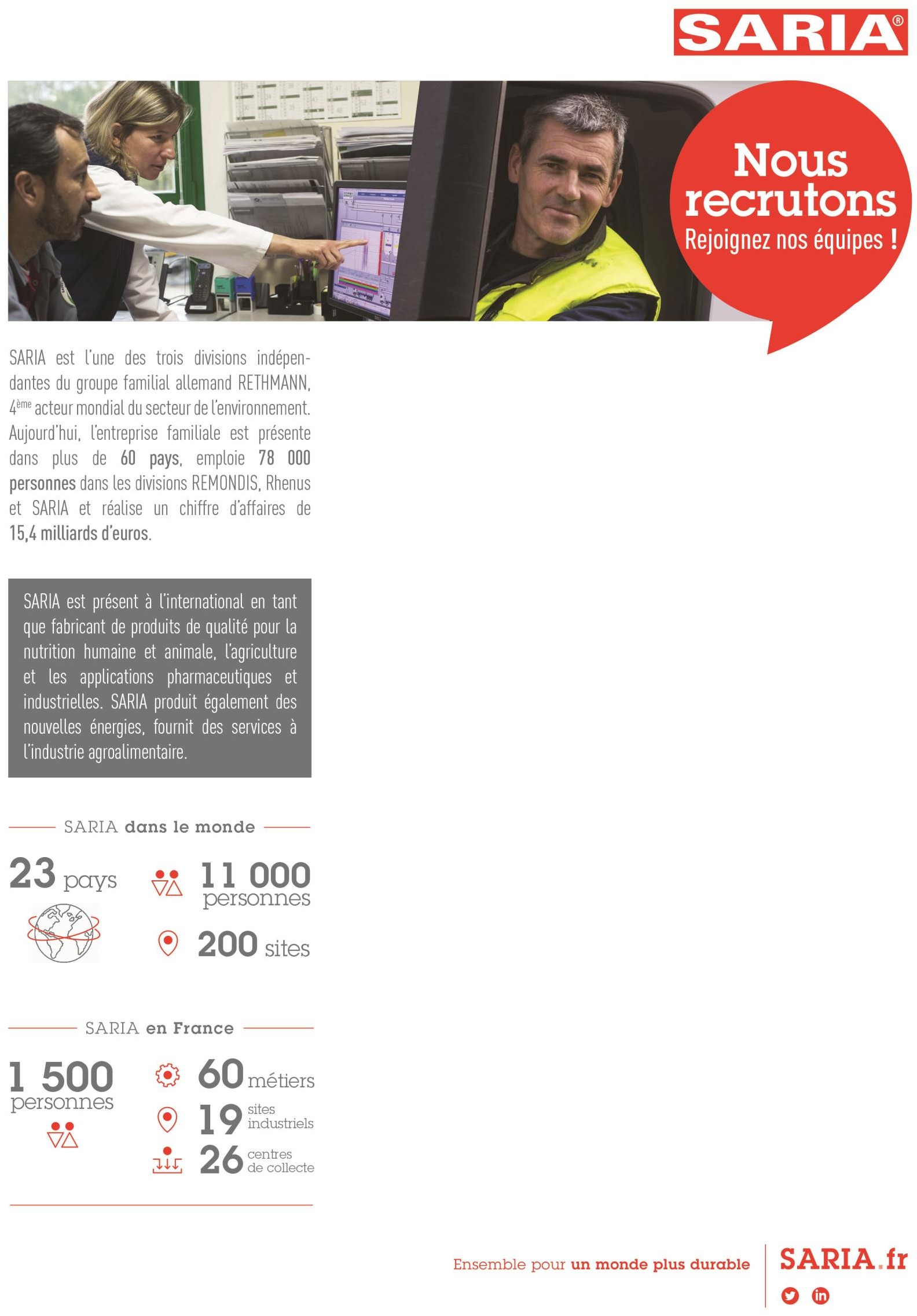 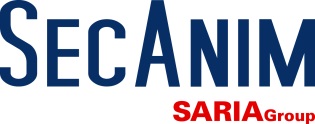 NOTRE  APPRENTI/E ASSISTANT/E LOGISTIQUE - H/F       Intéressé(e) ?       Veuillez postuler par mail et joindre tous les documents de                          candidature : Courte lettre de motivation, CV. Nous attendons avec              impatience de recevoir votre candidature à l’adresse suivante :            marion.pasquier@saria.fr